Publicado en Barcelona el 23/06/2017 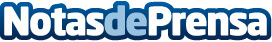 Publifestival camina a su 12ª ediciónJunto al importe Premio Luis Bassat, se entregará también el Premio FIAP PUBLIFESTIVAL, donde el importante Festival Iberoamericano de la Publicidad elegirá la mejor campaña que recibirá este importante premioDatos de contacto:María Cansino640071154Nota de prensa publicada en: https://www.notasdeprensa.es/publifestival-camina-a-su-12-edicion_1 Categorias: Comunicación Emprendedores Solidaridad y cooperación Recursos humanos Premios http://www.notasdeprensa.es